500.000 euro subsidie voor innoverende journalistiekHet Vlaams Journalistiek Fonds heeft subsidie toegekend aan 11 projecten die bijdragen aan de vernieuwing en de diversiteit van de journalistiek in Vlaanderen. Het Vlaams Journalistiek Fonds (VJF) werd dit jaar gelanceerd door Vlaams minister van Media Sven Gatz. De minister stelde daarbij 500.000 euro ter beschikking om toekomstgerichte projecten te ondersteunen die de journalistiek in Vlaanderen vernieuwen en verbreden. Het VJF lanceerde daarom een projectoproep, met veel respons. Er werden 37 aanvragen ingediend, voor samen 1,8 miljoen euro.Een autonome jury besliste over welke projecten de 500.000 euro subsidie wordt verdeeld. Ze koos voor heel uiteenlopende initiatieven. Twee projecten zetten in op technologische innovatie om desinformatie tegen te gaan. Zo is er steun voor een automatische factcheck-tool voor journalisten, en voor een factcheck-platform dat met behulp van artificiële intelligentie desinformatie en polarisering op sociale media detecteert en bestrijdt. Andere projecten spelen in op nieuwe vormen van journalistieke storytelling die de laatste jaren zijn opgekomen, zoals podcasts. Verschillende initiatieven richten zich dan weer op kwalitatieve regiojournalistiek, al dan niet met de steun van burgers.De hoogste subsidie is voor Sonderland, dat een heus productiehuis voor journalistiek wil uitbouwen. Er is ook steun voor een platform dat het potentieel van expats wil benutten voor buitenlandjournalistiek, en voor crossmediale onderzoeksjournalistiek over klimaatverandering. Daarnaast had de jury aandacht voor projecten die kwaliteitsvol nieuws willen brengen tot bij minder bediende doelgroepen, zoals laaggeletterden en jongeren.De ondersteunde projecten worden in de loop van 2019 uitgevoerd. Het VJF zal ze van nabij opvolgen.Minister van Media Sven Gatz: “De elf projecten die een autonome jury voor het gloednieuwe Vlaams Journalistiek Fonds heeft geselecteerd vormen een verscheiden palet van veelbelovende initiatieven die zullen bijdragen aan de vernieuwing en diversiteit van onze journalistiek. Deze projecten zullen zonder twijfel onze journalisten helpen om nog beter werk te leveren en lezers, kijkers en luisteraars het kompas naar geloofwaardige berichtgeving bezorgen waar zij om vragen, op alle mogelijke platformen.”VJF-projectcoördinator Michiel Scharpé: “Door de digitalisering en de technologische evolutie is het ecosysteem van de nieuwsmedia de voorbije jaren helemaal dooreengeschud. Dat zorgt voor een heleboel uitdagingen, maar het biedt ook kansen aan nieuwe initiatieven. Een kwaliteitsvol en pluriform nieuwslandschap is essentieel voor een goed werkende democratie, dus het is belangrijk dat we daar mogelijkheden voor scheppen. Bovendien zien we ook internationaal dat het voor nieuwe journalistieke modellen niet evident is om vanaf dag één rendabel te zijn. Daarom is deze journalistieke innovatiesubsidie belangrijk. Daarnaast zal het VJF ook inzetten op kennisdeling en internationale samenwerking.”Het VJF is operationeel ingebed bij Journalismfund.eu vzw. Dat is de organisatie die onder andere het Fonds Pascal Decroos voor Bijzondere Journalistiek overkoepelt. Daarnaast wordt het VJF aangestuurd door de Vlaamse Vereniging van Journalisten en de Vlaamse Overheid.Niet voor publicatie:BIJLAGE: overzicht subsidietoekenningenContactMichiel Scharpé, projectcoördinator Vlaams Journalistiek Fondsmichiel.scharpe@vlaamsjournalistiekfonds.be+32 486 96 52 01www.vlaamsjournalistiekfonds.be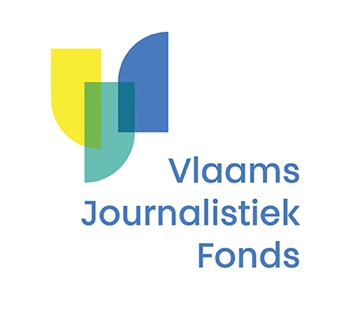 PERSBERICHT11 december 2018